ZARZĄDZENIE NR 32.2020
WÓJTA GMINY SADKIz dnia 27 kwietnia 2020 r.w sprawie wprowadzenia zmian do budżetu Gminy Sadki na 2020 rokNa podstawie art. 30 ust. 2 pkt.4 ustawy z dnia 8 marca 1990 r. o samorządzie gminnym (Dz. U. z 2019 r., poz.506 ze zm.) oraz art. 257 ustawy z dnia 27 sierpnia 2009 r. o finansach publicznych (Dz. U. z2019r., poz. 869 ze zm.) zarządzam, co następuje:§ 1. W Uchwale Nr XVI/56/2019 Rady Gminy Sadki z 19 grudnia 2019 r. w sprawie uchwalenia budżetu Gminy Sadki na 2020 rok, zmienionej Uchwałą Nr XVII/l/2020 Rady Gminy Sadki z dnia 23 stycznia 2020 r., Zarządzeniem Nr 11.2020 Wójta Gminy Sadki z dnia 29 stycznia 2020 r., zmienionej Uchwałą Nr XVIII/4/2020 Rady Gminy Sadki z dnia 28 lutego 2020 r., Zarządzeniem Nr 24.2020 Wójta Gminy Sadki z dnia 20 marca 2020 r., zmienionej Uchwałą Nr XIX/15/2020 Rady Gminy Sadki z dnia 26 marca 2020 r., Zarządzeniem Nr 27.2020 Wójta Gminy Sadki z dnia 06 kwietnia 2020 r., wprowadza się następujące zmiany:§ 1. otrzymuje brzmienie:„Ustala się dochody budżetu w wysokości 36.452.320,55 zł, z tego:dochody bieżące 35.049.347,95 zł;dochody majątkowe 1.402.972,60 zł”;Zgodnie z załącznikiem nr 1 do niniejszego zarządzenia.§ 2. otrzymuje brzmienie:„Ustala się wydatki budżetowe w wysokości 37.504.320,55 zł, z tego:wydatki bieżące 33.720.533,21 zł;wydatki majątkowe 3.783.787,34 zł”;Zgodnie z załącznikiem nr 2 do niniejszego zarządzenia.§ 13. otrzymuje brzmienie:„Określa się plan finansowy dla zadań zleconych na 2020 rok z zakresu administracji rządowej w wysokości 11.802.823,89 złotych”.Zgodnie z załącznikiem nr 3 do niniejszego zarządzenia.§ 2. Deficyt budżetu w wysokości 1.052.000,00 zł zostanie sfinansowany przychodami pochodzącymi z zaciągniętych kredytów na rynku krajowym.§ 3. Zarządzenie wchodzi wżycie z dniem podjęcia i podlega publikacji w Dzienniku Urzędowym Województw a Kujawsko - Pomorskiego oraz w sposób zwyczajowo przyjęty na terenie Gminy Sadki.Zmiana planu dochodóww złotych(* kol 2 do wykorzystania fakultatywnego)łZmiany planu wydatkówDochody i wydatki związane z realizacją zadań z zakresu administracji rządowej i innych zadań zleconych odrębnymi ustawami w 2020 r.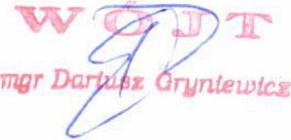 UZASADNIENIEPlan budżetu gminy według Zarządzenia Nr 27.2020 Wójta Gminy Sadki z dnia 6 kwietnia 2020 roku wynosił: po stronie dochodów 35.830.866,19 zł po stronie wydatków 36.882.866,19 złDochodyDział	010	Rolnictwo i łowiectwo	Dokonać zwiększenia planu dochodów w rozdziale 01095 o kwotęzł w związku z decyzją Wojewody Kuj-PomWFB. 1.3120.3.22.2020	dotacja związana ze zwrotem podatkuakcyzowego;WydatkiDział	010	Rolnictwo i łowiectwo	Dokonać zwiększenia planu wydatków w rozdziale 01095 o kwotęzł w związku z decyzją Wojewody Kuj-Pom WFB.1.3120.3.22.2020 oraz na podstawie wniosku kierownika RF .3021.4.2020.ED dotacja związana ze zwrotem podatku akcyzowego;Plan dochodów zwiększono o kwotę 621.454,36 zł Plan wydatków zwiększono o kwotę 621.454,36 złPlan dochodów po zmianie wynosi 36.452.320,55 zł Plan wydatków po zmianie wynosi 37.504.320,55 złWójt Qifiiny SadkiDariusz GryniewiczDziałRozdział§NazwaPlan przed zmianąZmniejszenieZwiększeniePlan po zmianach (5+6+7)12345678bieżącebieżącebieżącebieżącebieżącebieżącebieżącebieżące010Rolnictwo i łowiectwo18 000,000,00621 454,36639 454,36w tym z tytułu dotacji i środków na finansowanie wydatków na realizację zadań finansowanych z udziałem środków, o których mowa w art 5 ust. 1 pkt 2 i 30,000,000,000,0001095Pozostała działalność10 000,000,00621 454,36631 454,36w tym z tytułu dotacji i środków na finansowanie wydatków na realizację zadań finansowanych z udziałem środków, o których mowa w art. 5 ust. 1 pkt 2 i 30,000,000,000,002010Dotacje celowe otrzymane z budżetu państwa na realizację zadań bieżących z zakresu administracji rządowej oraz innych zadań zleconych gminie (związkom gmin, związkom powiatowo- gminnym) ustawami0,000,00621 454,36621 454,36bieżące razem:bieżące razem:bieżące razem:bieżące razem:34 427 893,590,00621 454,3635 049 347,95w tym z tytułu dotacji i środków na finansowanie wydatków na realizację zadań finansowanych z udziałem środków, o których mowa w art 5 ust. 1 pkt 2 i 336 128,840,000,0036 128,84majątkowemajątkowemajątkowemajątkowemajątkowemajątkowemajątkowemajątkowemajątkowe razem:majątkowe razem:majątkowe razem:majątkowe razem:1 402 972,600,000,001 402 972,60w tym z tytułu dotacji i środków na finansowanie wydatków na realizację zadań finansowanych z udziałem środków, o których mowa w art. 5 ust. 1 pkt 2 i 3793 700,600,000,00793 700,60Ogółem:Ogółem:35 830 866,190,00621 454,3636 452 320,55w tym z tytułu dotacji i środków na finansowanie wydatków na realizację zadań finansowanych z udziałem środków, o których mowa w art. 5 ust. 1 pkt 2 i 3829 829,440,000,00829 829,441 ^ 1Rozdział§/grupaNazwaNazwaPlanZłegoZłegoZłegoZłegoZłegoZłegoZłegoZłegoZłegoZłegoZłegoZłegoZłego1 ^ 1Rozdział§/grupaNazwaNazwaPlanWydatkibieżące7 tego7 tego7 tego7 tego7 tego7 tego7 tego7 tegozłegozłegozłegozłego1 ^ 1Rozdział§/grupaNazwaNazwaPlanWydatkibieżącewydatkijednostekbudżetowychz tegoz tegoświadczenia na rzecz osób fizycznych;wydatki na programy finansowane z udziałem środków, o których mowa w art 5 ust. 1 pkt 2 i 3wypłaty z tytułu poręczeń i gwarancjiobsługa długuWydatkimajątkoweinwestyqe i zakupy inwestycyjnew tym:Wniesienie wkładów do spółek prawa handlowego1 ^ 1Rozdział§/grupaNazwaNazwaPlanWydatkibieżącewydatkijednostekbudżetowychwynagrodzenia składki od nich naliczanewydatki związane z realizacją ich statutowych zadań;dotacje na zadania bieżąceświadczenia na rzecz osób fizycznych;wydatki na programy finansowane z udziałem środków, o których mowa w art 5 ust. 1 pkt 2 i 3wypłaty z tytułu poręczeń i gwarancjiobsługa długuWydatkimajątkoweinwestyqe i zakupy inwestycyjnena programy finansowane z udziałem środków, o których mowa w art. 5 ust. 1 pkt 2 i 3,zakup i objęcie akcji udziałówWniesienie wkładów do spółek prawa handlowego123445676910111213141516171619010Rolnictwo i łowiectwoprzed zmianą187 529.2087 529.2086 429.2044 166.9442 262 260,001 100.000.000.000,00100 000 00100 000.000.000.000,00010Rolnictwo i łowiectwozmniejszenie0.000,000.000.000,000,000,000,000.000.000.000.000.000.000.00010Rolnictwo i łowiectwozwiększenie621 454.36621 454.36621 454.365 375.26616 079.100.000,000.000.000,000,000,000.000.000.00010Rolnictwo i łowiectwopo zmianach808 983.56708 983,56707 883,5649 542,20658 341.360.001 100.000.000,000,00100 000.00100 000.000.000.000.0001095Pozostała działalnośćprzed zmianą50 929.2050 929.2049 829,2044 166,945 662 260,001 100.000,000.000,000,000.000,000,000,0001095Pozostała działalnośćzmniejszenie0.000.000.000.000.000,000.000,000.000,000.000.000,000.000,0001095Pozostała działalnośćzwiększenie621 454.36621 454.36621 454.365 375.26616 079,100 000.000,000.000,000,000,000.000,000.0001095Pozostała działalnośćpo zmianach672 383,56672 383,56671 283.5649 542,20621 741.360,001 100.000.000.000,000,000,000.000.000.004010Wynagrodzenia osobowe pracownikówprzed zmianą35 086.0035 086.0035 086.0035 086 000.000.000.000000.000.000.000,000,000.000.004010Wynagrodzenia osobowe pracownikówzmniejszenie0.000,000.000000.000.000.000,000.000.000.000.000.000,000,004010Wynagrodzenia osobowe pracownikówzwiększenie4 500.004 500.004 500.004 500.000.000,000.000,000.000.000.000.000,000,000.004010Wynagrodzenia osobowe pracownikówpo zmianach39 586 0039 586.0039 586,0039 586,000.000.000.000.000.000.00ooo0.000.000.00ooo4110Składki na ubezpieczenia społeczneprzed zmianą6 520.006 520.006 520.006 520.000.000.000.000,000.000,00ooo0.000,000.00ooo4110Składki na ubezpieczenia społecznezmniejszenie0 000.000.00ooo0.000.000.000.000.000000.000.000.000.000,004110Składki na ubezpieczenia społecznezwiększenie773.5777357773.57773.570.000,000.000.000,000,000.000.000.000,000,004110Składki na ubezpieczenia społecznepo zmianach7 293.577 293.577 293,577 293.570.000.000.000.000,000,000,000.000.000.000.004120Składki na Fundusz Pracy oraz Solidarnościowy Fundus2 Wsparcia Osób Niepełnosprawnychprzed zmianą0.000,000.000,000.000.000.000.000.000.000,000.000.000,000,004120Składki na Fundusz Pracy oraz Solidarnościowy Fundus2 Wsparcia Osób Niepełnosprawnychzmniejszenie0,000.000,000,000,000,000.000,000.000000,000.000,000,000.004120Składki na Fundusz Pracy oraz Solidarnościowy Fundus2 Wsparcia Osób Niepełnosprawnychzwiększenie101.69101 69101.69101.690.000.000.000.000.000.000.000,000,000.000,004120Składki na Fundusz Pracy oraz Solidarnościowy Fundus2 Wsparcia Osób Niepełnosprawnychpo zmianach101.6910169101.69101.690.000,000.000,000.000.000.000.000.000,000.004210Zakup materiałów i wyposażeniaprzed zmianą600,00600 00600,000.00600.000 000.000.000.000.000.000.000.000.000.004210Zakup materiałów i wyposażeniazmniejszenie0,000.000.000.000.000.000,000.000.000,000,000.000.000.000.004210Zakup materiałów i wyposażeniazwiększenie5 110.125110,125110,120,005110.120.000.000.000,000.000.000.000,000.000.004210Zakup materiałów i wyposażeniapo zmianach5 710.125 710,125 710.120 005 710.120.000.000,000,000.000.000.000.000.000.004300przed zmianą0,000.000.000,000.000,000.000,000.000,000,000.000.000,000.004300_inzmniejszenie0.000,000.000000 000,000.000.000,000.000,000,000.000,000.004300p ugpoz yzwiększenie1 700.001 700.001 700.000 001 700.000,000.000,000.000.000,000.000.000,000,004300po zmianach1 700.001 700.001 700.000.001 700.000,000,000 000.00ooo0.000,000,000.000.004430przed zmianą0.000,000.000.000.000,000.000.000.000,000,00ooo0.000.000.004430RóZrwzmniejszenie0,000,000.000.000.000.000.000.000.000.000,000.000.000.000,004430zwiększenie609 268.98609 268.98609 268.980,00609 268.980.000.000.000.000.000.000.000.000.000.004430po zmianach609 268.98609 268.98609 268.980.00609 268.980,000.000,000.000,000,000.000.000,00000WydatWydatWydatprzed zmianą36 882 866.1933 099 078.8519 261 022,2912 422 300,186 838 722,111 965 220,7211 701 353,3036 482,540,00135 000,003 783 787,343 783 787,341 320 781,180,000,00WydatWydatWydatzmniejszenie0,000,000,000,000,000,000,000,000.000,000,000,000,000,00oooWydatWydatWydatzwiększenie621 454,36621 454,36621 454,365 375,26616 079,100,000,000,000,000,000,000,000,00" o.5ó0.00WydatWydatWydatpo zmianach37 504 320,5533 720 533,2119 882 476,6512 427 675,447 454 801,211 965 220,7211 701 353,3036 482,540,00135 000,003 783 787,343 783 787,341 320W^‘/0,000,00Z tegoZ tegoz tegoz tegoz tegoz tegoz tegoz tegoz tegoz tegoz tegoz tegoz tegoz tegoz tegoz tegoz tegoz tegoz tegoz tegoz tego:z tego:wydatki na programy finansowane z udziałem środków, o których mowa w art 5 ust. 1 pkt 2 i 3w tym:DziałRozdział§/grupaNazwaDotacjeogółemDotacjebieżąceDotacjemajątkoweWydatki ogółemWydatki bieżącewydatkijednostekbudżetowychwynagrodzenia składki od nich naliczanewydatki związane z realizacją ich statutowych zadań;dotacje na zadania bieżąceświadczenia na rzecz osób fizycznych;wydatki na programy finansowane z udziałem środków, o których mowa w art 5 ust. 1 pkt 2 i 3Wydatkimajątkoweinwestycje i zakupy inwestycyjnena programy finansowane z udziałem środków, o których mowa w art. 5 ust. 1 pkt 2 i 31234456789101112131415161718przed zmianą0,000 000.000.000.000.000,000,000.000,000.000,000000,00Rolnezmniejszenie0.000.000.000.000.000.000.000,000.000.000.000.000.000,00zwiększenie621 454.36621 454.360.00621 454.36621 454.36621 454.365 375.26616 079.100.000.000.000,000,000.00po zmianach621 454.36621 454.360.00621 454.36621 454.36621 454.365 375,26616 079.100.000.000.000.000.000.00przed zmianą0.000.000.000.000.000.000.000,000.000.000.000,000.000.00n-irvKr. <m ii m rfmiA,'zmniejszenie0,000.000,000,000.000.000,000.000.000.000,000,000,00000zwiększenie621 454.36621 454.360.00621 454.36621 454.36621 454.365 375.26616 079,100.000000.000,000.000.00po zmianach621 454.36621 454.360.00621 454.36621 454.36621 454.365 375,26616 079.100,000000,000,000.000,00Dotacje celowe otrzymane z budżetuprzed zmianą0.000,000.000.000.000.000.000.000.000.000.000,000.000.002010państwa na realizację zadań bieżących z zakresu administracji rządowej oraz innych zadań zleconych gminie (związkom gmin,zmniejszenie0.000,000.000.000.000.000.000.000.000.000,000,000,000002010państwa na realizację zadań bieżących z zakresu administracji rządowej oraz innych zadań zleconych gminie (związkom gmin,zwiększenie621 454.36621 454.360000,000.000.000,000,000.000.000,000,000,000.00związkom powiatowo-gmmnym) ustawamipo zmianach621 454.36621 454.360.000,000.000.000.000,000.000.000,000.000.000.00przed zmianą0,000,000.000.000.000.000.000.000.000.000.000.000.000.004010zmniejszenie0,000.000.000.000.000.000.000.000.000.000,000.000.000.004010,„yi *epraazwiększenie0,000.000.004 500,004 500.004 500.004 500.000,000.000,000.000.000,000.00po zmianach0.000,000.004 500.004 500.004 500.004 500.000.000.000,000,000,000.000,00przed zmianą0.000,000.000,000.000.000,000000,000.000,000.000,000,004110zmniejszenie0.000.000,000.000.000.000.000.000.000.000.000.000.000.00U fMUzwiększenie0.000.000,00773.57773.57773,57773,570,000,000.000 000,000.000.00po zmianach0.000,000.00773,57773.57773,57773.570.000.000.000.000.000.000.00przed zmianą0.000,000.000,000.000.000.000.000,000.000.000.000.000,00Składki na Fundusz Pracy orazzmniejszenie0,000 000.000000.000.000.000.000,000,000000.000.000.00Niepełnosprawnychzwiększenie0.000.000.00101,69101,69101.69101.690,000.000.000000.000.000,00po zmianach0.000,000.00101,69101.69101.69101.690.000.000.000,000.000000,00przed zmianą0.000.000.000.000.000,000.000,000.000.000,000.000,000,00Z kzmniejszenie0.000000.000,000.000.000,000,000,000.000,000.000.000.00wypoAAzwiększenie0.000,000.005110.125110.125 110.120.005110.120.000.000.000.000.000.00po zmianach0.000,000,005110,125110.125 110.120.005110,120.000,000.000,000,000,00przed zmianą0.000000.000.000.000.000,000,000.000.000.000,000.000,00zmniejszenie0.000,000.000,000.000.000.000 000.000.000,000,000.000,00POiC*UłVzwiększenie0.000 000.001 700,001 700,001 700.000.001 700,000.000.000.000.000,000,00po zmianach0.000.000.001 700.001 700.001 700.000.001 700,000.000.000.000.000,000.00przed zmianą0,000.000.000,000,000.000.000,000.000,000,000.000.000.00zmniejszenie0.000.000.000,000.000.000.000.000,000.000,000,000.000.00zwiększenie0.000,000.00609 266.98609 268.98609 268.980.00609 268.960.000.000,000,000.000.00po zmianach0.000,000.00609 268.98609 268.98609 268.980.00609 268 980,000,000.000.000.000,00Wydatki razem:przed zmianą11 181 369,5311 181 369,530,0011 181 369.5311 181 369,53570 854,23473 574,6697 279,570,0010 610 515,300,000,000,000,00Wydatki razem:zmniejszenie0,000,000,000,000,000,000,000,000,000,000,000,000,000,00Wydatki razem:zwiększenie621 454,36621 454,360,00621 454,36621 454,36621 454,365 375,26616 079,100,000,000,000,000,000,00Wydatki razem:po zmianach11 802 823,8911 802 823,890,0011 802 823,8911 802 823,891 192 308,59478 949,92713 358,670,0010 610 515,300,000,000,000,00